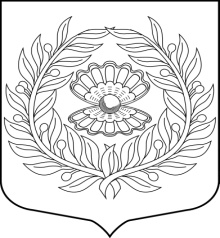                                                                                          Администрация 
                                                                             Муниципального образования
                                                                          «Нежновское сельское поселение»
                                                                                муниципального образования 
                                                                       «Кингисеппский муниципальный район» 
                                                                                     Ленинградской области                                                                                        ПОСТАНОВЛЕНИЕ.                                             11.02.2019 г.                                                                                №9В соответствии с приказом МЧС России от 25 октября 2004 года № 484                           «Об утверждении типового паспорта безопасности территорий субъектов Российской Федерации и муниципальных образований», Указом Президента РФ от 11.07.2004 г. № 868 «Вопросы Министерства РФ по делам гражданской обороны, чрезвычайным ситуациям и ликвидации последствий стихийных бедствий»,  администрация МО «Нежновское сельское поселение»ПОСТАНОВЛЯЕТ:
      1. Утвердить паспорт безопасности территории МО «Нежновское сельское поселение» (Приложение).      3. Контроль за исполнением настоящего постановления оставляю за собой.      4. Настоящее постановление подлежит официальному опубликованию.Глава администрацииМО «Нежновское сельское поселение»                                          А. С. ЖаданПаспорт безопасности территориимуниципального образования «Нежновское сельское поселение» муниципального образования «Кингисеппский  муниципальный район» Ленинградской  области                                                       2019 годВведение         Паспорт безопасности территории МО «Нежновское сельское поселение» МО «Кингисеппский муниципальный район» Ленинградской области разработан на основании Постановления главы администрации МО «Нежновское сельское поселение» МО «Кингисеппский муниципальный район» Ленинградской области № 9 от 11.02.2019 г. «Об утверждении паспорта безопасности территории муниципального образования МО «Нежновское сельское поселение» МО «Кингисеппский муниципальный район» Ленинградской области»  и в соответствии с требованиями :приказ МЧС России от 25.10.2004г. № 484 (в редакции от 10.11.2016 г.) «Об утверждении типового паспорта безопасности территорий субъектов Российской Федерации и муниципальных образований»;Постановление правительства РФ от 21 мая 2007 № 304 «О классификации чрезвычайных ситуаций природного и технического характера» (в редакции Постановления правительства РФ от 17.05.2011 № 376);Устав МО «Нежновское сельское поселение» МО «Кингисеппский муниципальный район» Ленинградской области;Материалы по мониторингу территории МО «Нежновское сельское поселение»;Информация отдела ГО ЧС Кингисеппского муниципального района            Границы и состав территории МО «Нежновское сельское поселение»Муниципальное образование «Нежновское  сельское поселение»  муниципального образования  «Кингисеппский   муниципальный   район» образовалось в октябре 2005 года. МО «Нежновское сельское поселение» на севере граничит с Финским заливом,  на востоке  с Ломоносовским районом,  на юге – с Котельским сельским поселением, на западе с Вистинским сельским поселением.Площадь муниципального образования 1081,43 га. Центр муниципального образования расположен в д. Нежново, удаленный от г. Кингисеппа на 50 км. В 500 метрах от деревни Пятчино расположено садоводство «Корвет на Купле» на 1800 земельных участков площадью 171га. На территории поселения имеется Копанское озеро и протекает река Систа, имеются базы отдыха, оздоровительный лагерь «Салют» Ленинградской атомной станции,  летний оздоровительный лагерь «Радуга» г.Санкт-Петербург Кировский район; база отдыха Голубое НИТИ г.Сосновый Бор, база отдыха «Динамо», поэтому в летний период население возрастает за счет владельцев дачных участков до 11 тысяч человек В состав муниципального образования входят  двадцать один  населенный пункт:д. Большое Стремление, д. Большое Райково,   д. Вассакара,   д. Головкино,  д. Заозерье, д.Иципино, д.Ильмово,   д. Копаницы,д. Луизино, Монастырьки, д.Мышкино, д.Малое Райково, д. Нежново, д.Новое Устье, д.Павлово, д.Пейпия, д.Пятчино, Семейское, д.Среднее Райково, д. Урмизно, д.Холодные Ручьи.Административным центром является деревня Нежново.Территория поселения находится в пограничной зоне.Транспортное сообщение рейсовыми автобусами Кингисеппского автотранспортного предприятия., а также АТП «Барс» г. Сосновый Бор.По территории муниципального образования проходит   автотрасса Кейкино-Петродворец. Продолжительность автомобильных дорог общего пользования в границах муниципального поселения  35 км.     2.  Паспорт безопасности территории Нежновского сельское поселение МО «Кингисеппский муниципальный район» Ленинградской области (далее по тексту – поселение) разработан для решения следующих задач: - определения показателей степени риска чрезвычайных ситуаций для населения проживающего в поселении; - оценки возможных последствий чрезвычайных ситуаций на территории поселения; - разработки мероприятий по снижению риска и смягчению последствий чрезвычайных ситуаций на территории поселения; - оценки достаточности предпринятых мер снижения риска либо обоснование необходимости принятия дополнительных мер.3. ЗАДАЧИ И ЦЕЛИ ОЦЕНКИ РИСКА       Анализ риска чрезвычайных ситуаций на территории поселения, как ожидаемая величина материального ущерба и людских потерь является той мерой, которая наиболее адекватным образом отражает природу безопасности населения на территории поселения и обусловлено: - опасными природными явлениями и стихийными бедствиями; - авариями на промышленных предприятиях и транспорте; - массовыми заболеваниями людей, животных и растений.       В задачи оценки риска входит следующее: - выявление наиболее уязвимых мест с точки зрения безопасности техногенных, природных и биолого-социальных воздействий на население поселения; - прогнозирование вариантов, позволяющих выполнить достоверное развитие чрезвычайных ситуаций в условиях сельской местности; - ранжирование территории поселения по уровню опасности техногенных и природных ЧС.       Основными задачами этапа оценки риска являются: - определение частоты возникновения инициирующих и всех нежелательных событий; - оценка последствий возникновения нежелательных событий; - обобщение оценок риска.       В общем случае всякая потенциальная опасность характеризуется двумя составляющими величинами – вероятностью возникновения чрезвычайной ситуации и величиной возможного материального, экономического, экологического или социального ущерба.       Результаты анализа оценки риска в паспорте безопасности Нежновское сельское поселение позволяют решать задачи рационального подхода к обоснованию защищенности территории от природных и техногенных катастроф исходя из сопоставления выявленных потенциальных опасностей с требованиями нормативных документов, регламентирующих уровни безопасности, а также другие задачи.3. ВОЗМОЖНЫЕ ВОЗДЕЙСТВИЯ ЧРЕЗВЫЧАЙНЫХ СИТУАЦИЙ ТЕХНОГЕННОГО И ПРИРОДНОГО ХАРАКТЕРА НА ФУНКЦИОНИРОВАНИЕ ОБЪЕКТОВ СЕЛЬСКОГО ПОСЕЛЕНИЯ И ЖИЗНЕДЕЯТЕЛЬНОСТЬ НАСЕЛЕНИЯ        Основные результаты анализа возможных последствий воздействия чрезвычайных ситуаций техногенного характера:       Наиболее древним техногенным бедствием для людей являются пожары, в том числе пожары в результате весеннего  пала травы). Пожары зданий и сооружений жилого, социально-бытового и культурного назначения - остаются самым распространенным бедствием. Порой они являются причиной гибели значительного числа людей и больших материальных ущербов.       Территория поселения входит в 30-ти километровую зону Ленинградской АС.ОСНОВНЫЕ ОПАСНОСТИ НА ТЕРРИТОРИИ ПОСЕЛЕНИЯ       В качестве наиболее чрезвычайных ситуаций в мирное время рассматриваются ЧС техногенного характера и ЧС, вызываемые опасными природными процессами.1. Опасности чрезвычайных ситуаций техногенного характера рассматриваются в следующих явлениях:• пожары;• аварии (прекращение функционирования) систем жизнеобеспечения;• аварии на рядом расположенных потенциально опасных объектах;• аварии на транспорте.1.2. Основные результаты анализа, возможных последствий воздействия чрезвычайных ситуаций природного характера.1.2.1. Классификация опасных природных явлений.        Источниками природной опасности на рассматриваемой территории являются части гидросферы или атмосферы, в которых протекают различные природные процессы и возможно возникновение опасных природных явлений, т. е. природных явлений с уровнями воздействий, оказывающими негативное влияние на жизнедеятельность людей и состояние объектов техносферы. Природное явление - это результат протекания природных процессов. Число видов опасных природных явлений, с одной стороны снижается по мере приспособления к ним технологий природопользования, повышения защищенности людей от действия неблагоприятных факторов, а с другом стороны, увеличивается в результате антропогенного воздействия на природную среду, по мере усложнения хозяйства, появления значимых для жизнедеятельности человека индустриальных технологий, являющихся более уязвимыми к помехам.       В качестве наиболее опасных природных процессов, характерных для данного поселения, способными стать источниками ЧС, являются:• шквалистые ураганные ветры;• сильные морозы;• снегопады;• гололед;• обледенение;       По виду природные явления классифицируются на:- геофизические - землетрясения, извержения вулканов;- геологические - оползни, сели, обвалы, осыпи, лавины, склоновый смыв, просадка лессовых пород, просадка (провал) земной поверхности в результате карста, абразия, эрозия,  курумы, пыльные бури;- морские гидрологические - тропические циклоны (тайфуны), цунами, сильное волнение (5 баллов и более), ранний ледовый покров и припай, напор льдов, интенсивный дрейф льдов, непроходимый лед, обледенение судов и портовых сооружений, отрыв прибрежных льдов;- гидрологические - высокие уровни воды, половодье, дождевые паводки, заторы, ветровые нагоны, ранний ледостав и появление льда на судоходных водоемах и реках;- гидрогеологические - низкие уровни грунтовых вод, высокие уровни грунтовых вод;- метеорологические - бури, ураганы, смерчи, шквалы, вертикальные вихри, крупный град, сильный дождь (ливень), сильный снегопад, сильный гололед, сильный мороз, сильная метель, сильная жара, сильный туман, засуха, суховей, заморозки;- природные пожары - лесные пожары, пожары степных и хлебных массивов, торфяные пожары, подземные пожары горючих ископаемых.1.3. Оповещение в случае чрезвычайной ситуации.       Одним из главных мероприятий по защите населения от чрезвычайных ситуаций природного и техногенного характера является его своевременное оповещение и информирование о возникновении или угрозе возникновения какой-либо опасности.       При любом характере опасности, порядок оповещения населения предусматривает включение электрических сирен, прерывистый (завывающий) звук которых означает единый сигнал опасности «Внимание всем!». Услышав этот звук (сигнал), люди должны немедленно включить имеющиеся у них средства приема речевой информации - радиоточки, радиоприемники и телевизоры, чтобы прослушать информационные сообщения о характере и масштабах угрозы, а также рекомендации наиболее рационального способа своего поведения в создавшихся условиях.       Сигналы оповещения передаются вне всякой очереди по автоматизированной системе централизованного оповещения, радио и проводным каналам Министерств и ведомств, сетям телевидения и радиовещания.        В состав системы оповещения включены стойки централизованного вызова, электрические сирены РАСЦО с дистанционным управлением, радиотрансляционные узлы с включением в них радиоточек, УКВ (радиовещательных) станций, передатчиков звукового сопровождения телевидения.        Оповещение населения осуществляется: - через радиотрансляционную сеть; - с помощью машин службы ООП, оборудованных звукоусилительными установками; - электросиренами и громкоговорителями.       Организация оповещения сельских жителей, не включенных в систему централизованного оповещения, осуществляется патрульными машинами ОВД, оборудованными громкоговорящими устройствами, выделяемыми по плану взаимодействия.       Для приема речевой информации у сотрудников ГИБДД устанавливается радиоприемник эфирного вещания (иной радиоприемник, если объект будет абонентом радиотрансляционной сети проводного вещания, либо телевизионный приемник).       Оповещение участников движения производится сотрудниками ГИБДД, либо через радиоприемники, находящиеся в автомашинах участников дорожного движения.       Управление мероприятиями гражданской обороны организовано по местному, междугородным телефонно-телеграфным каналам связи с последующим переходом на прямые связи, радиосетях ГУ МЧС России по Ленинградской области.1.4. Проведение аварийно – спасательных работ.       Аварийно-спасательные и другие неотложные работы в зонах ЧС планируется проводить с целью срочного оказания помощи населению, которое подверглось непосредственному или косвенному воздействию разрушительных и вредоносных сил природы, техногенных аварий и катастроф, а также для ограничения масштабов, локализации или ликвидации возникших при этом ЧС.       Комплексом аварийно-спасательных работ необходимо обеспечить поиск и удаление людей за пределы зон действия опасных и вредных для их жизни и здоровья факторов, оказание неотложной медицинской помощи пострадавшим и их эвакуацию в лечебные учреждения, создание для спасенных необходимых условий физиологически нормального существования человеческого организма.       Применение комплекса мероприятий по защите населения в ЧС в рамках РСЧС обеспечивается:- организацией и осуществлением непрерывного наблюдения, контроля и прогнозирования состояния природной среды, возникновения и развития, опасных для населения природных явлений, техногенных аварий и катастроф с учетом особенностей подконтрольных территорий;- своевременным оповещением инстанций, органов руководства и управления, а также должностных лиц об угрозе возникновения ЧС и их развитии, а также доведением до населения установленных сигналов и порядка действий в конкретно складывающейся обстановке;- обучением населения действиям в ЧС и его психологической подготовкой;- разработкой и осуществлением мер по жизнеобеспечению населения на случай природных и техногенных ЧС.       В соответствии с Федеральным законом от 06.10.2003г. № 131-ФЗ «Об общих принципах организации местного самоуправления в Российской Федерации», ст. 14, п. п. 24, 25, к вопросам местного значения поселения относятся:- создание, содержание и организация деятельности аварийно-спасательных служб и (или) аварийно-спасательных формирований на территории поселения;- организация и осуществление мероприятий по мобилизационной подготовке муниципальных предприятий и учреждений, находящихся на территории поселения.1.5. Противопожарные мероприятия на территории поселения.      На территории поселения пожарную опасность представляет, как горение населенных пунктов, так и  травяного покрова.      Лесная растительность состоит из хвойных и смешанных лесов. В возрастной структуре лесов преобладают средневозрастные насаждения.       На территории Кингисеппского муниципального района пожаротушение осуществляется при помощи сил и средств подразделений пожарной охраны.       В соответствии с Федеральным законом от 22.07.2008г.  № 123-ФЗ «Технический регламент о требованиях пожарной безопасности», ст. 76 о требованиях пожарной безопасности по размещению подразделений пожарной охраны в поселениях и городских округах:1. Дислокация подразделений пожарной охраны на территориях поселений и городских округов определяется исходя из условия, что время прибытия первого подразделения к месту вызова в городских поселениях и городских округах не должно превышать 10 минут, а в сельских поселениях - 20 минут.2. Ближайшая к территории МО «Нежновское сельское поселение» расположена пожарная часть Котельский ПЧ №125 с круглосуточным дежурством.    Расстояние до деревни Большое Стремление 24 км. , прибытие пожарного подразделения 20 мин.     Пост  пожарной охраны размещается в здании пожарного ДЕПО по адресу пос. Котельский Кингисеппского района ЛО    Источники водоснабжения-  пожарные резервуары на 50 кубов ( в зимний и летний период), пожарные водоёмы в деревнях поселения       Также рекомендуется предусмотреть комплектование первичных средств пожаротушения, применяемых до прибытия пожарного расчета.       В соответствии с Федеральным законом от 06.03.2003г. № 131-ФЗ «Об общих принципах организации местного самоуправления в Российской Федерации», ст. 14, п. 9, обеспечение первичных мер пожарной безопасности в границах населенных пунктов поселения, относится к вопросам местного значения поселения.       В соответствии с Федеральным законом от 22.07.2015г.  № 123-ФЗ «Технический регламент о требованиях пожарной безопасности», ст. 63 первичные меры пожарной безопасности должны включать в себя:1) реализацию полномочий органов местного самоуправления по решению вопросов организационно-правового, финансового, материально-технического обеспечения пожарной безопасности муниципального образования;2) разработку и осуществление мероприятий по обеспечению пожарной безопасности муниципального образования и объектов муниципальной собственности, которые должны предусматриваться в планах и программах развития территории, обеспечение надлежащего состояния источников противопожарного водоснабжения, содержание в исправном состоянии средств обеспечения пожарной безопасности жилых и общественных зданий, находящихся в муниципальной собственности;3) разработку и организацию выполнения муниципальных целевых программ по вопросам обеспечения пожарной безопасности;4) установление особого противопожарного режима на территории муниципального образования, а также дополнительных требований пожарной безопасности на время его действия;5) обеспечение беспрепятственного проезда пожарной техники к месту пожара;6) обеспечение связи и оповещения населения о пожаре;7) организацию обучения населения мерам пожарной безопасности и пропаганду в области пожарной безопасности, содействие распространению пожарно-технических знаний;8) социальное и экономическое стимулирование участия граждан и организаций в добровольной пожарной охране, в том числе участия в борьбе с пожарами.1.6. Лечебно-эвакуационное обеспечение.       Лечебно-эвакуационное обеспечение населения в чрезвычайных ситуациях (ЛЭО в ЧС) - часть системы медицинского обеспечения, представляющая собой комплекс своевременных, последовательно проводимых мероприятий по оказанию экстренной медицинской помощи (ЭМП) пораженным в зонах ЧС в сочетании с эвакуацией их в лечебные учреждения для последующего лечения. Практическая реализация лечебно-эвакуационных мероприятий достигается:- созданием повсеместно необходимых чрезвычайных резервных фондов лекарственных препаратов, медикаментов и медицинского имущества:- заблаговременной специальной подготовкой руководящего состава и формирований сил службы ЭМП (обучение, тренировка, соответствующее оснащение);- готовностью транспорта (автомобильного, речного, авиационного, железнодорожного), предполагаемого к участию в лечебно-эвакуационных мероприятиях, и оснащение его соответствующей медицинской техникой и оборудованием; - координацией действий всех формирований (спасательных, службы ЭМП и других медицинских учреждений), четким определением их сфер деятельности в ЧС, объемов работ, взаимодействия и подчинением единому центру руководства аварийно-спасательными работами; - определением пунктов сбора, лечебных учреждений и готовностью их к принятию пораженных; - взаимодействием между местными органами власти, аварийно-спасательными формированиями, полицией, войсковыми частями, лечебными учреждениями, предприятиями и организациями в зонах ЧС.       В случае чрезвычайной ситуации на территории сельского поселения, медицинская помощь населению оказывается в учреждениях здравоохранения. На территории МО «Нежновское сельское поселение» расположен ФАП. 5. ОГРАНИЧЕНИЕ НА РАЗМЕЩЕНИЕ НОВЫХ ОБЪЕКТОВ       Создание новых и преобразование существующих систем расселения должно проводиться с учетом существующей техногенной опасности, природно-климатических условий, а также особенностей сложившихся сети населенных мест.       Согласно, Федерального закона от 22.07.2015г. №123-ФЗ «Технический регламент о требованиях пожарной безопасности», ст.93 величина индивидуального пожарного риска в результате воздействия опасных факторов пожара на производственных объектах для людей, находящихся в селитебной зоне вблизи объектов, не должна превышать 1,0*10-8 в год.       При формировании систем населенных мест необходимо обеспечить снижение пожарной опасности застроек и улучшение санитарно-гигиенических условий проживания населения. Пожароопасные и взрывоопасные объекты необходимо выносить за пределы населенных пунктов. При размещении и формировании населенных пунктов и систем населенных мест надо также учитывать размещение уже существующих подобных объектов.        Животноводческие предприятия, склады по хранению ядохимикатов, биопрепаратов, удобрений, пожароопасные и взрывоопасные склады и производства, очистные сооружения располагаются с подветренной стороны по отношению к населенной территории.       Рациональное и безопасное размещение объектов производственной и социальной сфер является мощным рычагом, в значительной степени позволяющим влиять на экономическую составляющую проблемы противодействия чрезвычайным ситуациям. Это происходит потому, что рациональное размещение является одним из основных методов снижения возможного ущерба от чрезвычайных ситуаций, а также способом предотвратить некоторые чрезвычайные ситуации.       Действительно, рационально размещенный объект фактически частично или полностью выводится из зоны действия поражающих факторов потенциального источника чрезвычайной ситуации. В случае реального возникновения бедствия ему или совсем не наносится ущерб, или этот ущерб и вообще последствия воздействия бывают столь незначительными, что чрезвычайная ситуация не возникает.       Таким образом, проведенное заблаговременно мероприятие по рациональному размещению оказывается экономически эффективным. Эта эффективность могла бы быть оценена величиной предотвращенного ущерба. Чаще всего этот гипотетический предотвращенный ущерб оценивают при принятии решения на выбор места размещения - новое строительство, при обосновании переноса объекта в более безопасное место и в других случаях, предшествующих практическим мерам.       Другая составляющая рационального безопасного размещения объектов - необходимость минимизации затрат на проведение мер по размещению.       Таким образом, рациональное размещение объектов экономики и социальной сферы с точки зрения их природной и техногенной безопасности, являясь важной мерой предупреждения чрезвычайных ситуаций, одновременно выполняет роль механизма, снижающего потенциальные ущербы и в определенной степени страхующего от затрат на восстановление и перенос объектов.       Территория МО «Нежновское сельское поселение» благоприятна для жилищного одноэтажного  строительства.I. Общая характеристика территорииII. Характеристика опасных объектов на территорииIII. Показатели риска природных чрезвычайных ситуаций(при наиболее опасном сценарии развития чрезвычайных ситуаций/ при наиболее вероятномсценарии развития чрезвычайных ситуаций)IV. Показатели риска техногенных чрезвычайных ситуаций(при наиболее опасном сценарии развития чрезвычайных ситуаций/ при наиболее вероятномсценарии развития чрезвычайных ситуаций)V. Показатели риска биолого-социальных чрезвычайных ситуаций(при наиболее опасном сценарии развития чрезвычайных ситуаций/ при наиболее вероятномсценарии развития чрезвычайных ситуаций)VI. Характеристикаорганизационно-технических мероприятий по защите населения, предупреждению чрезвычайных ситуаций на территорииОб утверждении паспорта безопасностиМО «Нежновское сельское поселение» МО «Кингисеппский муниципальный район» Ленинградской областиСОГЛАСОВАНОНачальник Главного управления МЧС России по Ленинградской областигенерал-майор внутренней службы_____________ Е.Г. Дейнека«___»___________2019 г.УТВЕРЖДАЮ:Глава администрации МО «Нежновское сельское поселение» МО «Кингисеппский  муниципальный район» Ленинградской  области ______________ А. С. Жадан«___» _________  2019 г.Наименование показателяЗначение показателяЗначение показателяНаименование показателяна момент разработки паспортачерез пять лет123Общие сведения о территории1. Общая численность населения94411002. Площадь территории, км21081,43 га.1200 га.3. Количество населенных пунктов, ед., в том числе городов21224. Численность населения, всего тыс. чел., в том числе городского0,94411005. Количество населенных пунктов с объектами особой важности (ОВ) и I категории, единиц006. Численность населения, проживающего в населенных пунктах с объектами ОВ и I категории, тыс. чел./% от общей численности населения007. Плотность населения, чел./км28. Количество потенциально опасных объектов, ед.009. Количество критически важных объектов, ед.0010. Степень износа производственного фонда, %0011. Степень износа жилого фонда, %404012. Количество больничных учреждений, ед., в том числе в сельской местности1113. Количество инфекционных стационаров, ед., в том числе в сельской местности0014. Число больничных коек, ед., в том числе в сельской местности0015. Число больничных коек в инфекционных стационарах, ед., в том числе в сельской местности0016. Численность персонала всех медицинских специальностей, чел./10000 жителей, в том числе в сельской местности и в инфекционных стационарах0,0010,00217. Численность среднего медицинского персонала, чел./10000 жителей, в том числе в сельской местности и в инфекционных стационарах0,0010,00218. Количество мест массового скопления людей (образовательные учреждения, медицинские учреждения, культурно-спортивные учреждения, культовые и ритуальные учреждения, автостоянки, остановки маршрутного городского общественного транспорта и т.д.), ед.3519. Количество чрезвычайных ситуаций, ед.,в том числе:	00техногенного характера00природного характера0020. Размер ущерба при чрезвычайных ситуациях, тыс. руб., в том числе:00техногенного характера00природного характера0021. Показатель комплексного риска для населения и территории от чрезвычайных ситуаций природного и техногенного характера, год-11,0х10-61,0х10-622. Показатель приемлемого риска для персонала и населения, год-11,0х10-5/1,0х10-61,0х10-5/1,0х10-6Социально-демографическая характеристика территории23. Средняя продолжительность жизни населения, лет, в том числе:67,267,2городского00сельского67,267,2мужчин53,253,2женщин72,372,324. Рождаемость, чел./год3525. Естественный прирост, чел./год--26. Общая смертность населения, чел./год на 1000 жителей, в том числе по различным причинам:1010По болезням10102)27. Количество погибших, чел., в том числе:00в транспортных авариях00при авариях на производстве00при пожарах00при чрезвычайных ситуациях природного характера0028. Численность трудоспособного населения,  чел.50750729. Численность занятых в общественном производстве,  чел./% от трудоспособного населения, в том числе:7575в сфере производства6969в сфере обслуживания6630. Общая численность пенсионеров, тыс. чел., в том числе:271271по возрасту214214инвалидов575731. Количество преступлений на 1000 чел., чел.0-Характеристика природных условий территории32. Среднегодовые:направление ветра, румбы;с-зс-зскорость ветра, км/ч7,27,2относительная влажность, %717133. Максимальные значения (по сезонам):скорость ветра, км/ч31,131,1лето2020весна2121осень3131зима262634. Количество атмосферных осадков, мм:среднегодовое;3333максимальное (по сезонам)лето4747весна3333осень3939зима383835. Температура, град. С:среднегодовая;+8,6+8,6максимальная (по сезонам)лето+21+21весна+17+17осень+18+18зима-120,0-20,0Транспортная освоенность территории36. Протяженность железнодорожных путей, всего, км, в том числе общего пользования, км/% от общей протяженности, из них электрифицированных0037. Протяженность автомобильных дорог, всего, км, в том числе общего пользования, км/% от общей протяженности, из них с твердым покрытием23623638. Количество населенных пунктов, не обеспеченных подъездными дорогами с твердым покрытием, ед./% от общего количества1139. Количество населенных пунктов, не обеспеченных телефонной связью, ед./% от общего количества0040. Административные районы, в пределах которых расположены участки железных дорог, подверженных размыву, затоплению, лавиноопасные, оползневые и др.0041. Административные районы, в пределах которых расположены участки автомагистралей, подверженные размыву, затоплению, лавиноопасные, оползневые и др.0042. Количество автомобильных мостов по направлениям, ед.31,52531,52543. Количество железнодорожных мостов по направлениям, ед.0044. Протяженность водных путей, км0045. Количество основных портов, пристаней и их перечень, ед.0046. Количество шлюзов и каналов, ед.0047. Количество аэропортов и посадочных площадок и их местоположение, ед.0048. Протяженность магистральных трубопроводов, км, в том числе нефтепроводов, нефтепродуктопроводов, газопроводов и др.0049. Протяженность линий электропередачи, км31,52531,525Наименование показателяНаименование показателяЗначение показателяЗначение показателяНаименование показателяНаименование показателяна момент разработки паспортачерез пять лет11231. Ядерно и радиационно опасные объекты (ЯРОО)1. Ядерно и радиационно опасные объекты (ЯРОО)1.1.Количество ядерно и радиационно опасных объектов, всего единиц, в том числе:33объекты ядерного оружейного комплекса;00объекты ядерного топливного цикла;00АЭС;22из них с реакторами типа РБМК;00научно-исследовательские и другие реакторы (стенды);11объекты ФГУП "Спецкомбинаты "Радон";001.2.Общая мощность АЭС, МВт;587058701.3.Суммарная активность радиоактивных веществ, находящихся на хранении, Ки;001.4.Общая площадь санитарно-защитных зон ЯРОО, км;30301.5.Количество населения, проживающего в санитарно-защитных зонах, тыс. чел.:00опасного загрязнения;944944чрезвычайно опасного загрязнения;001.6.Количество происшествий (аварий) на радиационно опасных объектах в год, шт. (по годам за последние пять лет)2013 г.002014 г.002015 г.002016 г.002017 г.002. Химически опасные объекты2. Химически опасные объекты2.1.Количество химически опасных объектов (ХОО), всего единиц002.2.Средний объем используемых, производимых, хранимых аварийных химически опасных веществ (АХОВ), тонн, в т.ч.:00хлора;00аммиака;00сернистого ангидрида и др.002.3.Средний объем транспортируемых АХОВ;002.4.Общая площадь зон возможного химического заражения, км2;002.5.Количество аварий и пожаров на химически опасных объектах в год, шт. (по годам за последние пять лет)2013 г.002014 г.002015 г.002016 г.002017 г.003. Пожаро- и взрывоопасные объекты3. Пожаро- и взрывоопасные объекты3.1.Количество взрывоопасных объектов, ед.003.2.Количество пожароопасных объектов, ед.003.3.Общий объем используемых, производимых и хранимых опасных веществ, тыс. т:00взрывоопасных веществ00лекговоспломеняющихся веществ;003.4.Количество аварий и пожаров на пожаро- и взрывоопасных объектах в год, шт. (по годам за последние пять лет)2013 г.002014 г.002015 г.002016 г.002017 г.004. Биологически опасные объекты4. Биологически опасные объекты4.1.Количество биологически опасных объектов, ед.:004.2.Количество аварий и пожаров на биологически опасных объектах в год, шт. (по годам за последние пять лет)2013 г.002014 г.002015 г.002016 г.002017 г.005. Гидротехнические сооружения5. Гидротехнические сооружения5.1.Количество гидротехнических сооружений, ед. (по видам ведомственной принадлежности);005.2.Количество бесхозяйных гидротехнических сооружений, ед.;005.3.Количество аварий на гидротехнических сооружениях в год, шт. (по годам за последние пять лет)002014 г.002015 г.002016 г.002017 г.002018 г.006. Возможные аварийные выбросы, т/год:6. Возможные аварийные выбросы, т/год:00химически опасных веществ;химически опасных веществ;00биологически опасных веществ;биологически опасных веществ;00физически опасных веществфизически опасных веществ007. Количество мест размещения отходов, ед.:7. Количество мест размещения отходов, ед.:мест захоронения промышленных и бытовых отходов;мест захоронения промышленных и бытовых отходов;мест хранения радиоактивных отходов;мест хранения радиоактивных отходов;00могильников;могильников;00свалок (организованных и неорганизованных);свалок (организованных и неорганизованных);00карьеров;карьеров;00терриконов и др.терриконов и др.008. Количество отходов, тонн8. Количество отходов, тонн00Вид опасных природных явленийИнтенсивность природного явленияЧастота природного явления, год-1Частота наступления чрезвычайных ситуаций при возникновении природного явления, год-1Размера вероятной чрезвычайной ситуации, км2Возможное количество населенных пунктов, попадающих в зону чрезвычайной ситуации, тыс. чел.Возможная численность населения в зоне чрезвычайной ситуации с нарушением условий жизнедеятельности, тыс. чел.Социально-экономические последствияСоциально-экономические последствияСоциально-экономические последствияВид опасных природных явленийИнтенсивность природного явленияЧастота природного явления, год-1Частота наступления чрезвычайных ситуаций при возникновении природного явления, год-1Размера вероятной чрезвычайной ситуации, км2Возможное количество населенных пунктов, попадающих в зону чрезвычайной ситуации, тыс. чел.Возможная численность населения в зоне чрезвычайной ситуации с нарушением условий жизнедеятельности, тыс. чел.возможное число погибших, чел.возможное число пострадавших, чел.возможный ущерб, руб.123456789101. Землетрясения, балл7-8000000008-900000000>9000000002. Извержение вулканов000000003. Оползни, м000000004. Селевые потоки000000005. Снежные лавины, м000000006. Ураганы, тайфуны, смерчи, м/с>32000000007. Бури, м/с>32000000008. Штормы, м/с15-31000000009. Град, мм20-310000000010. Цунами, м>50000000011. Наводнения, м>50000000012. Подтопления, м>513. Пожары природные, гаВиды возможных техногенных чрезвычайных ситуацийМесторасположение и наименование объектовВид и возможное количество опасного вещества, участвующего в реализации чрезвычайных ситуаций (тонн)Возможная частота реализации чрезвычайных ситуаций, год-1Показатель приемлемого риска, год-1Размеры зон вероятной чрезвычайной ситуации, км2Численность населения, у которого могут быть нарушены условия жизнедеятельности, тыс. чел.Социально-экономические последствияСоциально-экономические последствияСоциально-экономические последствияВиды возможных техногенных чрезвычайных ситуацийМесторасположение и наименование объектовВид и возможное количество опасного вещества, участвующего в реализации чрезвычайных ситуаций (тонн)Возможная частота реализации чрезвычайных ситуаций, год-1Показатель приемлемого риска, год-1Размеры зон вероятной чрезвычайной ситуации, км2Численность населения, у которого могут быть нарушены условия жизнедеятельности, тыс. чел.возможное число погибших, чел.возможное число пострадавших, чел.возможный ущерб, руб.123456789101. Чрезвычайные ситуации на химически опасных объектах000000002. Чрезвычайные ситуации на радиационно опасных объектахГ.Сосновый Бор Ленинградской областиЛенинградская АС3. Чрезвычайные ситуации на биологически опасных объектах000000004. Чрезвычайные ситуации на пожаро- и взрывоопасных объектах000000005. Чрезвычайные ситуации на электроэнергетических системах и системах связи000000006. Чрезвычайные ситуации на коммунальных системах жизнеобеспечения000000007. Чрезвычайные ситуации на гидротехнических сооружениях000000008. Чрезвычайные ситуации на транспорте00000000Виды биолого-социальных чрезвычайных ситуацийВиды особо опасных болезнейРайоны, населенные пункты и объекты, на которых возможно возникновение чрезвычайных ситуацийСреднее число биолого-социальных чрезвычайных ситуаций за последние 10 летДата последней биолого-социальной чрезвычайной ситуацииЗаболевания по опасным инфекциямЗаболевания по опасным инфекциямЗаболевания по опасным инфекциямЗаболевания по опасным инфекциямЗаболевания по опасным инфекциямЗаболевания по опасным инфекциямЗаболевания по опасным инфекциямЗаболевания по опасным инфекциямУщерб, руб.Виды биолого-социальных чрезвычайных ситуацийВиды особо опасных болезнейРайоны, населенные пункты и объекты, на которых возможно возникновение чрезвычайных ситуацийСреднее число биолого-социальных чрезвычайных ситуаций за последние 10 летДата последней биолого-социальной чрезвычайной ситуацииэпидемииэпидемииэпидемииэпизоотииэпизоотииэпизоотииэпифитотииэпифитотииУщерб, руб.Виды биолого-социальных чрезвычайных ситуацийВиды особо опасных болезнейРайоны, населенные пункты и объекты, на которых возможно возникновение чрезвычайных ситуацийСреднее число биолого-социальных чрезвычайных ситуаций за последние 10 летДата последней биолого-социальной чрезвычайной ситуациичисло больных, чел.число погибших, чел.число получающих инвалидность, чел.число больных с/х животных (по видам), головпало (число голов)вынуждено убито (число голов)площадь поражаемых с/х культур (по видам), тыс. гаплощадь обработки с/х культур (по видам), тыс. гаУщерб, руб.1234567891011121314--------------Наименование показателяЗначение показателяЗначение показателяНаименование показателяна момент разработки паспортачерез пять лет1231. Количество мест массового скопления людей (образовательные учреждения, медицинские учреждения, культурно-спортивные учреждения, культовые и ритуальные учреждения, автостоянки, остановки маршрутного городского общественного транспорта и т.д.), оснащенных техническими средствами экстренного оповещения правоохранительных органов, ед./% от потребности002. Количество мест массового скопления людей, оснащенных техническими средствами, исключающими несанкционированное проникновение посторонних лиц на территорию, ед./% от потребности003. Количество мест массового скопления людей, охраняемых подразделениями вневедомственной охраны, ед./% от потребности004. Количество мест массового скопления людей, оснащенных техническими средствами, исключающими пронос (провоз) на территорию взрывчатых веществ и химически опасных веществ, ед./% от потребности005. Количество систем управления гражданской обороной, ед./% от планового числа этих систем006. Количество созданных локальных систем оповещения, ед./% от планового числа этих систем007. Численность населения, охваченного системами оповещения, тыс. чел./% от общей численности населения территории008. Вместимость существующих защитных сооружений гражданской обороны (по видам сооружений и их назначению), в т.ч. в зонах вероятных чрезвычайных ситуаций, чел./% от нормативной потребности009. Запасы средств индивидуальной защиты населения (по видам средств защиты), в т.ч. в зонах вероятной ЧС, ед./% от нормативной потребности66противогазы гражданские66респираторы0010. Количество подготовленных транспортных средств (по маршрутам эвакуации), ед./% от расчетной потребности (поездов, автомобилей, судов, самолетов и вертолетов)0011. Количество коек в подготовленных для перепрофилирования стационарах, ед./% от потребности0012. Численность подготовленных врачей и среднего медицинского персонала к работе в эпидемических очагах, чел.0013. Объемы резервных финансовых средств для предупреждения и ликвидации последствий чрезвычайных ситуаций, тыс. руб./% от расчетной потребности202014. Защищенные запасы воды, м3/% от расчетной потребности2215. Объем подготовленных транспортных емкостей для доставки воды, м3/% от их нормативной потребности1116. Запасы продуктов питания (по номенклатуре), тонн/% от расчетной потребности0017. Запасы предметов первой необходимости (по номенклатуре), ед./% от расчетной необходимости0018. Запасы палаток и т.п., в т.ч. в зонах вероятных чрезвычайных ситуаций, ед./% от расчетной потребности0019. Запасы топлива, тонн/% от расчетной потребности0,10,120. Запасы технических средств и материально-технических ресурсов локализации и ликвидации ЧС (по видам ресурсов), ед./% от расчетной потребности3321. Количество общественных зданий, в которых имеется автоматическая система пожаротушения, ед./% от общего количества зданий0022. Количество общественных зданий, в которых имеется автоматическая пожарная сигнализация, ед./% от общего количества зданий2223. Количество критически важных объектов, оснащенных техническими системами, исключающими несанкционированное проникновение посторонних лиц на территорию объекта, ед./% от потребностиКВО отсутствуютКВО отсутствуют24. а) Количество критически важных объектов, охраняемых специальными военизированными подразделениями или подразделениями вневедомственной охраны, ед./% от потребности;б) Количество особо важных пожароопасных объектов, охраняемых объектовыми подразделениями Государственной противопожарной службы, ед./% от потребностиКВО отсутствуютКВО отсутствуют25. Количество критически важных объектов, оснащенных техническими средствами, исключающими пронос (провоз) на территорию объекта взрывчатых и химически опасных веществ, ед./% от потребностиКВО отсутствуютКВО отсутствуют26. Количество химически опасных, пожаро- и взрывоопасных объектов, на которых проведены мероприятия по замене опасных технологий и опасных веществ на менее опасные, ед./% от их общего числа0027. Количество предприятий с непрерывным технологическим циклом, на которых внедрены системы безаварийной остановки, ед./% от их общего числа0028. Количество ликвидированных свалок и мест захоронения, содержащих опасные вещества, ед./% от их общего числасвалки и места захоронения опасных веществ отсутствуютсвалки и места захоронения опасных веществ отсутствуют29. Количество свалок и мест захоронения опасных веществ, на которых выполнены мероприятия по локализации зон действия поражающих факторов опасных веществ, ед./% от их общего числасвалки и места захоронения опасных веществ отсутствуютсвалки и места захоронения опасных веществ отсутствуют30. Количество предприятия, обеспеченных системами оборотного водоснабжения и автономными водозаборами, ед./% от числа предприятий, подлежащих обеспечению этими системами0031. Количество объектов, обеспеченных автономными источниками электро-, тепло-, газо- и водоснабжения, ед./% от числа предприятий промышленности, подлежащих оснащению автономными источниками22резервное электроснабжение22резервное теплоснабжение00резервное газоснабжение00резервное водоснабжение00резервные системы связи0032. Количество резервных средств и оборудования на объектах системы хозяйственно-питьевого водоснабжения, ед./% от расчетной потребности:00средства для очистки воды00оборудование для очистки воды0033. Количество созданных и поддерживаемых в готовности к работе учреждений сети наблюдения и лабораторного контроля, ед./% от расчетной потребности:00гидрометеостанций00санитарно-эпидемиологических станций00ветеринарных лабораторий00агрохимических лабораторий0034. Количество абонентских пунктов ЕДДС "01" в городах (районах), ед./% от планового количества1135. Количество промышленных объектов, для которых создан страховой фонд документации (СФД), ед./% от расчетного числа объектов, для которых планируется создание СФД0036. Численность сил гражданской обороны, подразделений Государственной противопожарной службы МЧС России, Государственной инспекции по маломерным судам МЧС России, пожарно-спасательных и поисково-спасательных формирований, чел./% от расчетной потребности0037. Оснащенность сил гражданской обороны, подразделений Государственной противопожарной службы МЧС России, Государственной инспекции по маломерным судам МЧС России, пожарно-спасательных и поисково-спасательных формирований техникой и специальными средствами, ед./% от расчетной потребности0038. Численность аварийно-спасательных служб, аварийно-спасательных формирований (по видам), ед./% от расчетной потребностислужба связи и оповещения11служба охраны общественного порядка11противопожарная служба33инженерная служба00коммунально-техническая служба11служба транспортного обеспечения11служба торговли и питания11служба защиты животных и растений1139. Оснащенность аварийно-спасательных служб, аварийно-спасательных формирований приборами и оборудованием, ед./% от расчетной потребности (по видам)0040. Численность нештатных аварийно-спасательных формирований (по видам), чел./% от расчетной потребностипожарно-спасательное звено55звено по обслуживанию защитных сооружений00санитарный пост00пост радиационного, химического и биологического наблюдения0041. Оснащенность нештатных аварийно-спасательных формирований приборами и оборудованием, ед./% от расчетной потребности (по видам)55СИЗ55приборы РХРиК00техника0042. Фактическое количество пожарных депо, ед./% от общего количества пожарных депо, требующихся по нормам0043. Количество пожарных депо, требующих реконструкции и капитального ремонта, ед./% от общего количества пожарных депо0044. Количество пожарных депо, не укомплектованных необходимой техникой и оборудованием, ед./% от общего количества пожарных депо0045. Количество пожарных депо, не укомплектованных личным составом в соответствии со штатным расписанием, ед./% от общего количества пожарных депо0046. Количество пожарных депо, у которых соблюдается норматив радиуса выезда на тушение жилых зданий, ед./% от общего количества пожарных депо0047. Количество пожарных депо, в которых соблюдается соответствие технической оснащенности пожарных депо требованиям климатических и дорожных условий, а также основным показателям назначения пожарных автомобилей, ед./% от общего количества пожарных депо0048. Численность личного состава аварийно-спасательных служб, аварийно-спасательных формирований, прошедшего аттестацию, чел./% от их общего количества0049. Численность руководящих работников предприятий, прошедших подготовку по вопросам гражданской обороны, предупреждения и ликвидации последствий чрезвычайных ситуаций, в т.ч. руководителей объектов, расположенных в зонах вероятных чрезвычайных ситуаций, чел./% от их общего количества2250. Численность персонала предприятий и организаций, который прошел обучение по вопросам гражданской обороны, предупреждения и ликвидации последствий чрезвычайных ситуаций, в т.ч. предприятий и организаций, расположенных в зонах вероятных чрезвычайных ситуаций, чел./% от общего числа персонала предприятий и организаций, расположенных в зонах вероятных чрезвычайных ситуаций1151. Численность населения, прошедшего обучение по вопросам гражданской обороны и правилам поведения в чрезвычайных ситуациях по месту жительства, в т.ч. населения, проживающего в зонах вероятных чрезвычайных ситуаций, чел./% от общей численности населения, проживающего в зонах возможных чрезвычайных ситуаций507052. Численность учащихся общеобразовательных учреждений, прошедших обучение по вопросам гражданской обороны и правилам поведения в чрезвычайных ситуациях, в т.ч. учреждений, расположенных в зонах вероятных чрезвычайных ситуаций, чел./% от общего числа учащихся0053. Количество организаций-исполнителей работ по восстановлению территорий, пострадавших от чрезвычайных ситуаций и стихийных бедствий (перечень организаций-исполнителей работ определяется планом действий по предупреждению и ликвидации чрезвычайных ситуаций муниципального образования)00